Publicado en   el 17/09/2013 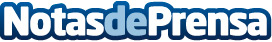 Seguridad activa y el cada vez más posible fin de los accidentesDatos de contacto:Nota de prensa publicada en: https://www.notasdeprensa.es/seguridad-activa-y-el-cada-vez-mas-posible-fin Categorias: Automovilismo Industria Automotriz http://www.notasdeprensa.es